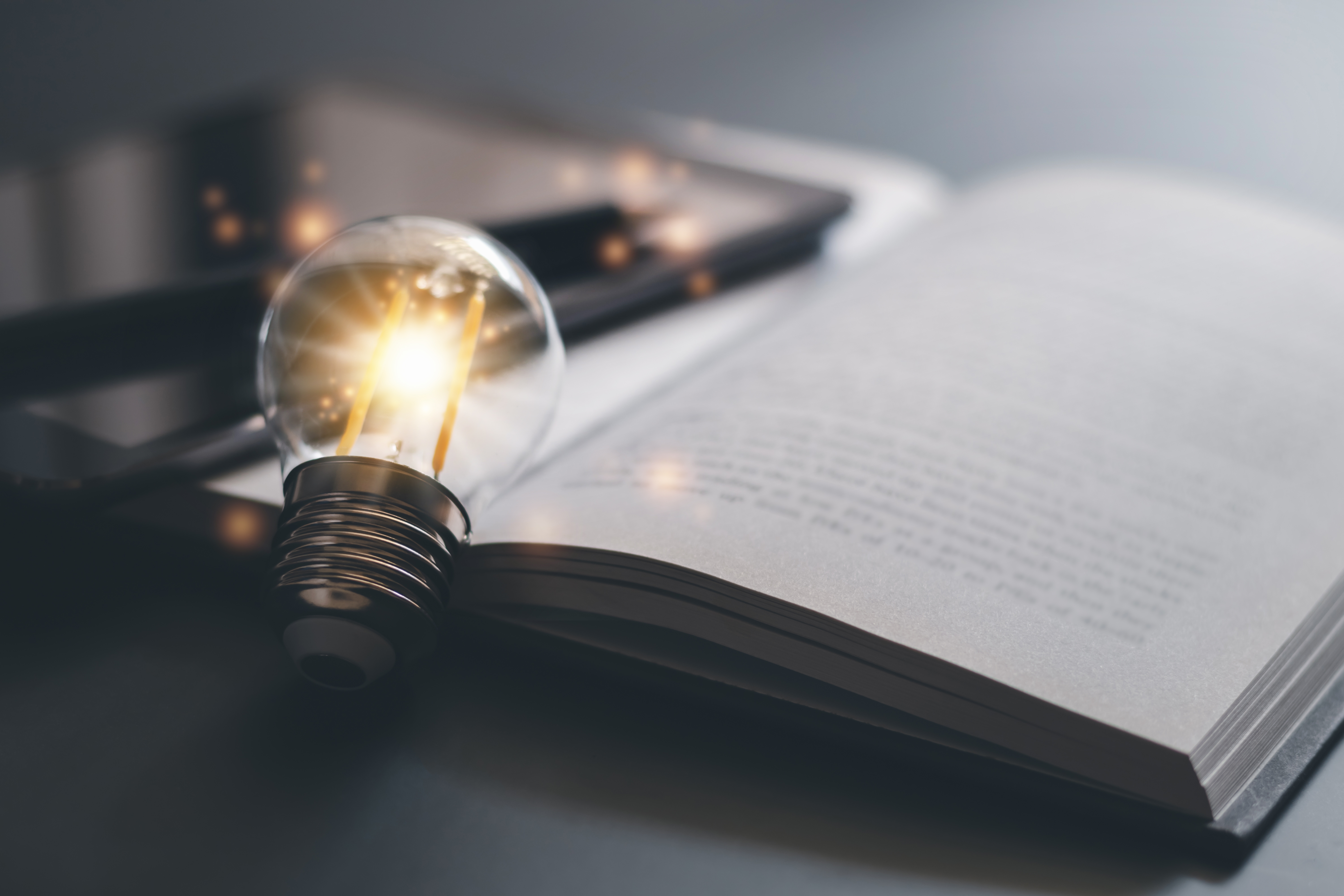 My Overall Career GoalsList overall career goals in your own words.My Immediate Recurring Challenges to SolveList immediate recurring challenges in your own words.The Competencies I Want to Learn or Enhance and How They Will Impact My RoleList areas you’d like to focus on and specific competencies you’d like to gain in your own words. It will help if you also describe how it will benefit your organization. Requested Professional Development Opportunities and ROI/Outcomes for Each	Association MembershipList why being a member is beneficial to you and your organization. 	ConferencesList the conferences you’d like to attend and why attending Summit or other conferences is beneficial to you and your organization. 	TrainingsList in-person and virtual training opportunities and why attending these sessions is beneficial to you and your organization. 	CertificationOutline the certification program and explain why it would benefit your organization. Cost for Professional Development (Time and Financial)[Can include overall cost here and refer to separate spreadsheet for the breakdown]NEXT STEP: Compile and submit completed sheets. Delete these boxes before 
submission.Employer Support Proposal Package	Step 1: Long-Term Professional Development Plan	Step 2: Annual Professional Development Plan Worksheet	Step 3: Annual Professional Development Proposal Template